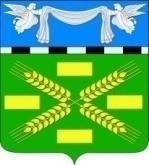 АДМИНИСТРАЦИЯ КОНОКОВСКОГО СЕЛЬСКОГО ПОСЕЛЕНИЯУСПЕНСКОГО РАЙОНАПОСТАНОВЛЕНИЕ02 марта 2020 г.								               № 20село КоноковоОб утверждении годового отчета по реализации муниципальной программы  «Строительство, реконструкция, капитальный ремонт и ремонт автомобильных дорог местного значения на территории Коноковского сельского поселения Успенского района за 2019 год»        В соответствии с постановлением Администрации Коноковского сельского поселения Успенского района от 24 марта 2011 года № 56 «Об утверждении Положения о порядке разработки, утверждения и реализации муниципальных программ Коноковского сельского поселения Успенского района», руководствуясь Уставом Коноковского сельского поселения Успенского района,      п о с т а н о в л я ю:            1. Утвердить годовой отчет о реализации муниципальной  программы «Строительство, реконструкция, капитальный ремонт и ремонт автомобильных дорог местного значения на территории Коноковского сельского поселения Успенского района за 2019 год» согласно приложения.2. Обнародовать настоящее постановление в соответствии с Уставом Коноковского сельского поселения Успенского района.3. Контроль за выполнением настоящего постановления возложить на заместителя главы Коноковского сельского поселения Успенского района Рабочего М.В.4. Постановление вступает в силу со следующего дня, после дня его официального обнародования.Глава Коноковского сельского поселения Успенского района				      	            Н.Д. ЕлисеевПриложение к Постановлению Администрации Коноковского сельского поселения Успенского района от  02.03.2020 года     № 20ГОДОВОЙ ОТЧЕТо реализации   муниципальной  программы  «Строительство, реконструкция, капитальный ремонт и ремонт автомобильных дорог местного значения на территории Коноковского сельского поселения Успенского района за 2019 год»Раздел I. Основные результаты:       Финансирование программных мероприятий осуществлялось за счет средств  бюджета Коноковского сельского поселения Успенского района в объемах, предусмотренных Программой и утвержденных Решением Совета депутатов Коноковского сельского поселения  от 19.12.2018 года № 254   «О бюджете Коноковского сельского поселения Успенского  района на 2019 год».      На реализацию мероприятий  муниципальной программы  в 2019 году предусмотрено 7711,2 тыс. рублей, в том числе:  из  краевого бюджета -7479,7 местного бюджета сельского поселения– 231,5 тыс. рублей. Кассовые расходы составили 7711,2 тыс. рублей. из  краевого бюджета -7479,7 местного бюджета сельского поселения– 231,5 тыс. рублей. Объем фактически произведенных расходов по источникам финансирования приведен в таблице № 1.Таблица № 1Объем фактически произведенных расходов по источникам финансированияСредства использованы строго по целевому назначению на выполнение программных мероприятий согласно табл. №2.табл. №2.Отчет по выполнению муниципальной программы  «Строительство, реконструкция, капитальный ремонт и ремонт автомобильных дорог местного значения на территории Коноковского сельского поселения Успенского района за 2019 год»Мероприятия с учетом уточненных плановых назначений выполнены на 100%.Раздел II. Меры по реализации программы:В течение финансового года в целевую программу  вносились изменения и дополнения на основании постановления администрации Коноковского сельского поселения Успенского района № 53 от 08 мая 2019 года «О внесении изменений и дополнений в постановление главы администрации Коноковского сельского поселения Успенского района № 143 от 31 октября 2018 года «Строительство, реконструкция, капитальный ремонт и ремонт автомобильных дорог местного значения на территории Коноковского сельского поселения Успенкого района на 2019 год».Несоответствия объемов бюджетных ассигнований, предусмотренных в программе, объемам ассигнований местного бюджета отсутствуют.Раздел III. Оценка эффективности реализации программы:Для оценки эффективности реализации программы используются целевые индикаторы по направлениям, которые отражают выполнение мероприятий программы.Оценка эффективности реализации программы производится путем сравнения фактически достигнутых показателей за соответствующий год с утвержденными на год значениями целевых индикаторов.Бюджетная эффективность Программы определяется как соотношение фактического использования средств, запланированных на реализацию Программы, к утвержденному плану, в том числе по источникам финансирования:По программе всего: 7711,2 тыс.руб./ 7711,2 тыс.руб. х 100% = 100%;в т.ч.  краевой бюджет поселения– 7479,7 тыс.руб./ 7479,7 тыс.руб. х 100% = 100%; бюджет поселения– 231,4 тыс.руб./ 231,5тыс.руб. х 100% = 100%;Мероприятия с учетом уточненных плановых назначений выполнены на 100%.Целями Программы является: Анализ реализации Программы за 2019 год показал, что  программные цели и ожидаемые  результаты от реализации Программы достигаются, чему свидетельствуют достигнутые показатели.Глава Коноковского сельского поселения                                           Н.Д.ЕлисеевИсточники финансированияУточненный план ассигнований на  год
(тыс. рублей)Кассовый расход(тыс. рублей)Процентисполнения
(гр. 3 / гр. 2 х х 100)1234Бюджет сельского поселения231,5231,5100Краевой бюджет7479,77479,7100Всего7711,27711,2100№ п/пНаименование мероприятия (объекта)План 2019г. краевой бюджет (тыс. руб.)План 2019г. местный бюджет (тыс. руб.)Всего исполнено за 2019 год (местный и краевой бюджет)Ремонт ул. Розы Люксембург от ул. Пионерской до ул. Коминтерна в с. Коноково 2 364,073,22437,2Ремонт ул. Молошникова от ул. Пионерской до ул. Калинина в с. Коноково2 562, 579,32641,8Ремонт ул. Селянина от ул. Пионерской до ул. Коминтерна в с. Коноково2 553, 279,02632,2ИТОГО:7 479 ,7231, 57711,2